ПРОГРАММА СЕМИНАРА-СОВЕЩАНИЯДата проведения: 26 февраля 2020 годаМесто проведения: ГАУ ДПО «ИРО ПК» (г. Пермь, ул. Екатерининская, 210, ауд. 19)Время проведения: с 11-00 до 13-00Участники: руководители муниципальных методических служб Пермского края, специалисты муниципальных органов управления образованием.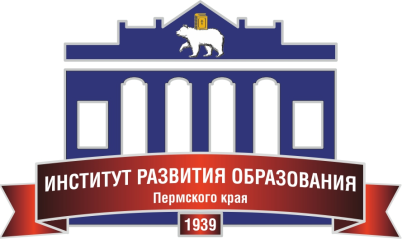 Государственное автономное учреждение дополнительного профессионального образования «Институт развития образования Пермского края»ВремяСодержание10:30-11:00Регистрация участников11:00-11:30О проведении регионального этапа Всероссийского конкурса «Учитель года – 2020».Фаязова Альфия Фаритовна, к.п.н., заместитель директора ИРО ПК.11:30-11:50Об оценке компетенций работников общеобразовательных организаций в 2019 году.Коротаева Татьяна Викторовна, начальник отдела профессионального развития педагогов ИРО ПК11:50-12:50О научно-методическом обеспечении непрерывного профессионального роста работников образования Пермского края в 2020 году. Фаязова Альфия Фаритовна, к.п.н., заместитель директора ИРО ПК.Клейман Илья Самуилович, к.п.н., ведущий научный сотрудник отдела профессионального развития педагогов ИРО ПК.11:50-12:50О работе на портале «Сообщество педагогов Пермского края» в 2020 году.Коротаева Татьяна Викторовна, начальник отдела профессионального развития педагогов ИРО ПК11:50-12:50О реализации краевой модели поддержки и сопровождения учителей в возрасте до 35 лет в первые три года работы в 2020 году.Дремина Инга Анатольевна, научный сотрудник отдела воспитания и социализации ИРО ПКМонзина Наталья Вячеславовна, главный специалист по информационной работе, молодёжной политике и связям с общественностью Пермского крайсовпрофа12:50-13:20Групповые и индивидуальные консультации.